TEST DE GEOMETRIE NR.5CLASELE:  a VIII-a si  a-VII-a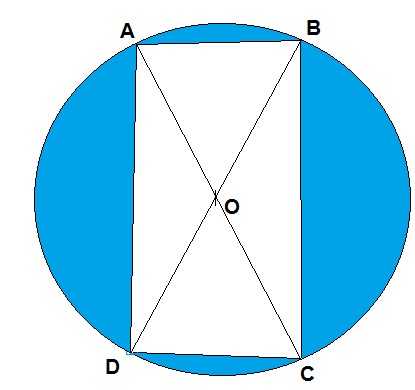 STIIND CA PATRULATERUL ABCD ESTE DREPTUNGHISA SE COMPLETEZE TABELUL:ANISOARA IORDACHERAZA CERCULUIABARIA DREPTUNGHIULUIARIA CERCULUIARIA SUPRAFETEI ALBASTRE15cm8cm27cm63 cm²310cm16 π cm²54cm81 π cm²610cm120 cm²715cm144 π cm²87cm11cm99cm72 cm²